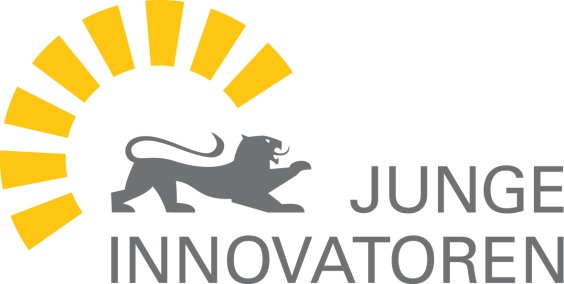 Abschlussbericht „Junge Innovatoren“FörderkennzeichenAkronymName(n) der geförderten PersonenAntragstellende Hochschule/Forschungseinrichtung/Akademie Name des Mentors/der MentorinFörderzeitraum1. Angaben zum Projektstand1.1 Unternehmen1.1.1 Ist die Gründung erfolgt? Ja		 Nein (falls nein, bitte Punkt 1.1.2 ausfüllen)Firmenname	Adresse	Tel./Fax.	E-Mail	URL	Gesellschaftsform	Gründungsdatum	Wirtschaftszweig Biotechnologie/Pharmazie	 Materialtechnologien Energietechnologien	 Medizintechnik Innovative Dienstleistungen	 Mikroelektronik Internet	 Optische Technologien/Lasertechnik Kommunikationstechnologien	 Software Maschinenbau/Automation	 Umwelttechnologien Sonstiges: Anzahl der MitarbeiterVollzeit	Teilzeit	HiWis	Geplante Anzahl der Mitarbeiter in drei JahrenVollzeit	Teilzeit	HiWis	Beschreibung des Produkts/Dienstleistungsangebots/Verfahrens(Bitte beschreiben Sie hier auf max. einer Seite in allgemein verständlicher Form Ihr innovatives Produkt/Verfahren bzw. die von Ihnen angebotene Dienstleistung. Eventuell vorhandene Borschüren/ Faltblätter oder sonstiges Informationsmaterial können als Anhang unterlegt werden.)1.1.2 Ist die Gründung nicht erfolgt?Wann soll die Firma gegründet werden?		 Gründung ist nicht geplantBitte begründen Sie, warum eine Firmengründung nicht bzw. noch nicht erfolgt oder geplant ist. 1.2 ProjektzieleWurden die im Projektantrag beschriebenen allgemeinen Projektziele/Meilensteine erreicht?  Ja	 Nein (Bitte stellen Sie hier kurz die Gründe dar)Soll/Ist-Darstellung der Teilziele des Gesamtprojekts (Bitte erläutern Sie [falls zutreffend] in welchen Teilzielen es Abweichungen vom ursprünglichen Projektplan gab und begründen/erläutern Sie diese.)Wurden Maßnahmen für die zukünftige Unternehmensfinanzierung ergriffen? Wenn ja, welche? Gab es Schwierigkeiten – Wo sehen Sie die größten Herausforderungen für die zukünftige Entwicklung Ihres Gründungsunternehmens?3. Coaching-BerichtWelche Einzelmaßnahmen wurden durchgeführt? Bitte geben Sie hier kurz (max. eine Seite) die Inhalte des Coachings, die Teilnehmer und die durchführende Einrichtung/Person an. Bitte geben Sie auch an, ob bzw. in welcher Form sich die durchgeführten Coachingmaßnahmen auf die Weiterentwicklung Ihres Produktes/Geschäftsmodells bzw. Ihres Gründungsvorhabens insgesamt ausgewirkt haben.4. SachmittelberichtBitte stellen Sie hier kurz (max. eine Seite) dar, wie die zur Verfügung gestellten Sachmittel von Ihnen verwendet wurden.5. Sonstige InformationenTeilnahme/Preise bei WettbewerbenKooperationspartner (mit welchen wissenschaftlichen Partnern/Unternehmen haben Sie bisher kooperiert/kooperieren Sie aktuell?) Weitere6. Weitere Anmerkungen/Kommentare/Verbesserungsvorschläge7. AnlagenZwingend beizufügen ist der Abschlussbericht des Mentors/der Mentorin sowie des Gründerzentrums zur Einschätzung des Gesamtprojekts (jeweils max. eine DIN A4-Seite)Ergänzend können weitere Anhänge, wie beispielsweise der aktualisierte Businessplan oder sonstige unternehmensbezogene Informationen (Flyer, Firmenprospekte) beigefügt werden. Ort, DatumExistenzgründerin/Existenzgründer AExistenzgründerin/Existenzgründer BExistenzgründerin/Existenzgründer C